Tematy w przedszkoluMaj - May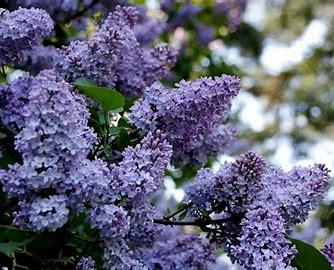 L.p.Słownictwo3-latkiSłownictwo4-latkiSłownictwo5-latkiSłownictwo6-latkiPlaneta zdrowia – podsumowanie słownictwa i struktur językowychHead – głowaTummy – brzuchArm – rękaLeg - nogaHead – głowaTummy – brzuchArm – rękaLeg – nogaFeet - stopyHead – głowaTummy – brzuchArm – rękaLeg – nogaFeet – stopyPat you tummy – poklep się po brzuchu;Clap your hands – klaśnij w dłonieHead – głowaTummy – brzuchArm – rękaLeg – nogaFeet – stopyPat you tummy – poklep się po brzuchu;Clap your hands – klaśnij w dłonieStretch your arms – rozciągnij ręce;Bend your legs – zegnij nogiPlaneta dzikich zwierząt – zapoznanie z nazwami dzikich zwierzątLion – lewParrot – papugaMonkey – małpaKangaroo - kangurLion – lewParrot – papugaMonkey – małpaKangaroo – kangur+ części ciała (powtórka)Head – głowa;Arms – ręce;Tummy – brzuch;Legs - nogiFeet - stopyLion – lewParrot – papugaMonkey – małpaKangaroo – kangur+ części ciała (powtórka)Head – głowa;Arms – ręce;Tummy – brzuch;Legs - nogiFeet - stopyLion – lewParrot – papugaMonkey – małpaKangaroo – kangur+ części ciała (powtórka)Head – głowa;Arms – ręce;Tummy – brzuch;Legs - nogiFeet - stopyUtrwalenie I poszerzenie słownictwa w zabawach z elementami dramyNazwy zwierząt jak w lekcji 2 + big – duży;Short - krótkiNazwy zwierząt jak w lekcji 2 + big – duży;Short – krótki;Long - długiNazwy zwierząt jak w lekcji 2 + big – duży;Short – krótkiLong – długi;Teeth – zęby;Wings - skrzydłaNazwy zwierząt jak w lekcji 2 + big – duży;Short – krótkiLong – długi;Teeth – zęby;Wings – skrzydła;Tail – ogon;I’ve got – ja mam …Utrwalenie słownictwa przez słuchanie historyjkiInscenizacja historyjki Praca z plakatem i kartami obrazkowymiInscenizacja historyjki Praca z plakatem i kartami obrazkowymiInscenizacja historyjki Praca z plakatem i kartami obrazkowymiInscenizacja historyjki Praca z plakatem i kartami obrazkowymiCzęściowe podsumowanie słownictwa i struktur językowychOpisywanie zwierząt ;Powtórka nazw kolorów Brown – brązowy;Yellow – żółty;Red – czerwony;Blue – niebieski+ cechy charakterystyczne zwierząt – tail -ogon;Wings-  skrzydła, Opisywanie zwierząt ;Powtórka nazw kolorów Brown – brązowy;Yellow – żółty;Red – czerwony;Blue – niebieski+ cechy charakterystyczne zwierząt – tail -ogon;Wings-  skrzydła,Opisywanie zwierząt ;Powtórka nazw kolorów Brown – brązowy;Yellow – żółty;Red – czerwony;Blue – niebieski+ cechy charakterystyczne zwierząt – tail -ogon;Wings-  skrzydła,Opisywanie zwierząt ;Powtórka nazw kolorów Brown – brązowy;Yellow – żółty;Red – czerwony;Blue – niebieski+ cechy charakterystyczne zwierząt – tail -ogon;Wings-  skrzydła,Utrwalenie słownictwa związanego ze zwierzętami ;Wprowadzenie nazw emocjiHappy – szczęśliwy;Sad - smutnyHappy – szczęśliwy;Sad - smutnyHappy – szczęśliwy;Sad – smutny;Curious – ciekawy;Scared - przestraszonyHappy – szczęśliwy;Sad – smutny;Curious – ciekawy;Scared - przestraszony